                       ROPA1. Původ ropyJak vznikala ropa na naší planetě?Jak probíhá těžba ropy?2. Složení a vlastnosti ropyJaké je chemické složení ropy?Jaké jsou vlastnosti ropy?3. Naleziště ropyNa mapce světa vidíš největší světová naleziště ropy.      Do tabulky dopiš písmeno odpovídající místu naleziště: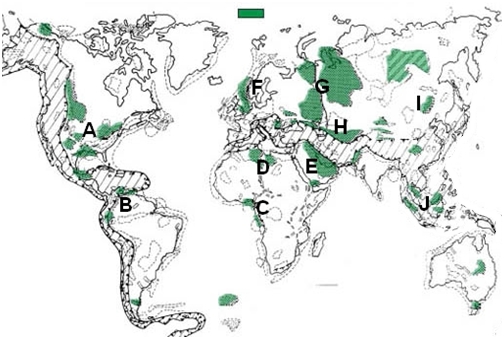 Zjisti, kde se nalézá a těží ropa v České republice:4. Ložisko ropyPodle učebnice nakresli obrázek ložiska ropy.(str. 26)5. Zpracování ropyKteré chemické odvětví se zabývá zpracováním ropy?………………………………………Závod, ve kterém se zpracovává ropa, se nazývá      ………………………………………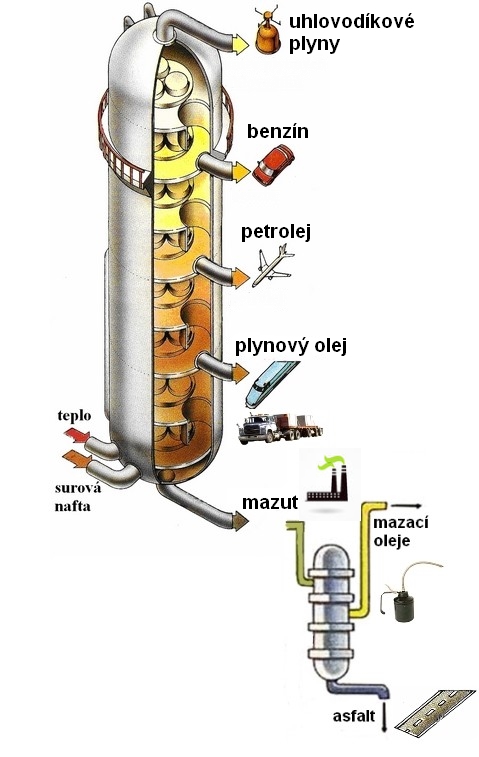 V České republice jsou největší závody na zpracování ropy v těchto městech: ………………………………………………......………………………………………………………………………..Jakými způsoby se ropa přepravuje?- po pevnině: ………..……………………………- po moři: …………………………………………Ze kterých zemí a jakým způsobem se do ČR dopravuje ropa?………………………………………………………………………..………………………………………………………………………..Co znamená zkratka OPEC a čím se tato organizace zabývá?……………………………………………………………….………..…………………………………………………………………….…..V jakých jednotkách objemu se udává množství ropy při obchodování na světových trzích? Převeď tuto jednotku na litry. Jaká je nyní cena ropy na trhu?…………………………………………………………………….…..…………………………………………………………………………Popište příčiny a důsledky ropných havárií, které jsou vždyekologickou katastrofou:……………………………………………………………………………………………………………………………………………………Jakou metodou se ropa zpracovává?……………………………………………………………………..….6. Frakční destilace ropyNa jakém principu tato metoda funguje?…………………………………………………………………………..Doplň vedle obrázků použití jednotlivých frakcí ropy:Které z frakcí se běžně říká nafta?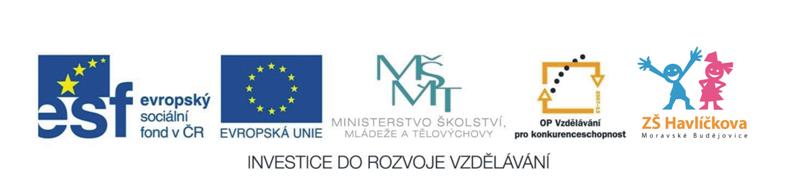 Zdroje obrázků:http://autaveskole.jaknahmyz.cz/autaveskole/gallery/obr.13.jpghttp://www.petroleum.cz/ropa/system/vyskyt_ropy_soucasnost_1.jpgvlastní galerie obrázků 1.oblast Perského zálivu, Arabský poloostrov2.Severní Amerika, Mexický záliv3.severní Afrika (Lýbie, Alžírsko)4.severovýchodní Čína5.Jižní Amerika (Venezuela)6.Rusko7.severozápadní Evropa (Norsko, Anglie)8.Afrika – Guinejský záliv9.Indonésie10.oblast Kaspického moře (Azerbajdžán, Kazachstán) 